Государственное учреждение образования «Гимназия № 3 г. Могилева»Открытый урок по трудовому обучениюво 2 «Г» классе«Моделирование из полосок бумаги. Полосатые плоды»Подготовила:учитель начальных классовМартынова Н.В.Могилев 2020Урок: Трудовое обучениеКласс: 2 «Г»Дата: 23.10.2020Тема: Моделирование из полосок бумаги. Полосатые плодыЦель: совершенствование навыков работы с бумагой в процессе реализации технологического процесса изготовления объёмных форм на основе моделирования из бумагиЗадачи:- развивать умение выполнять разметку бумаги с помощью линейки;- освоить технологию моделирования объёмных форм из полосок бумаги;- совершенствовать навыки правильной организации рабочего места, использования безопасных приёмов работы с материалами, инструментами и приспособлениями;- реализовать процесс создания объёмных изображений овощей и фруктов из полосок бумаги.Учебно-методическое обеспечение: рисунок большой яблони для рефлексии рисунки овощей и фруктов, образцы изделий; у учащихся – альбом по трудовому обучению, дырокол, линейка, ножницы, клей-карандаш, фломастеры, цветная бумага и картон, простой карандаш, ветка дерева, шило.Ход урокаОрганизационный моментПриветствие. Проверка готовности класса к уроку.Подготовка учащихся к активному и осознанному восприятию учебного материала:У яблоньки-красавицы
Плоды — подарок лета.
У яблоньки-красавицы
Плоды – вкуснее нету.Зелёные и красные,
Полезные, прекрасные,
Отменный аромат —
Отведать каждый рад.На веточке-чудеснице
Плодов полезных ряд,
В конце златого лета
Выходят на парад.А дальше отправляются
В коробки и корзины,
И поступают свежими
К нам сразу магазины.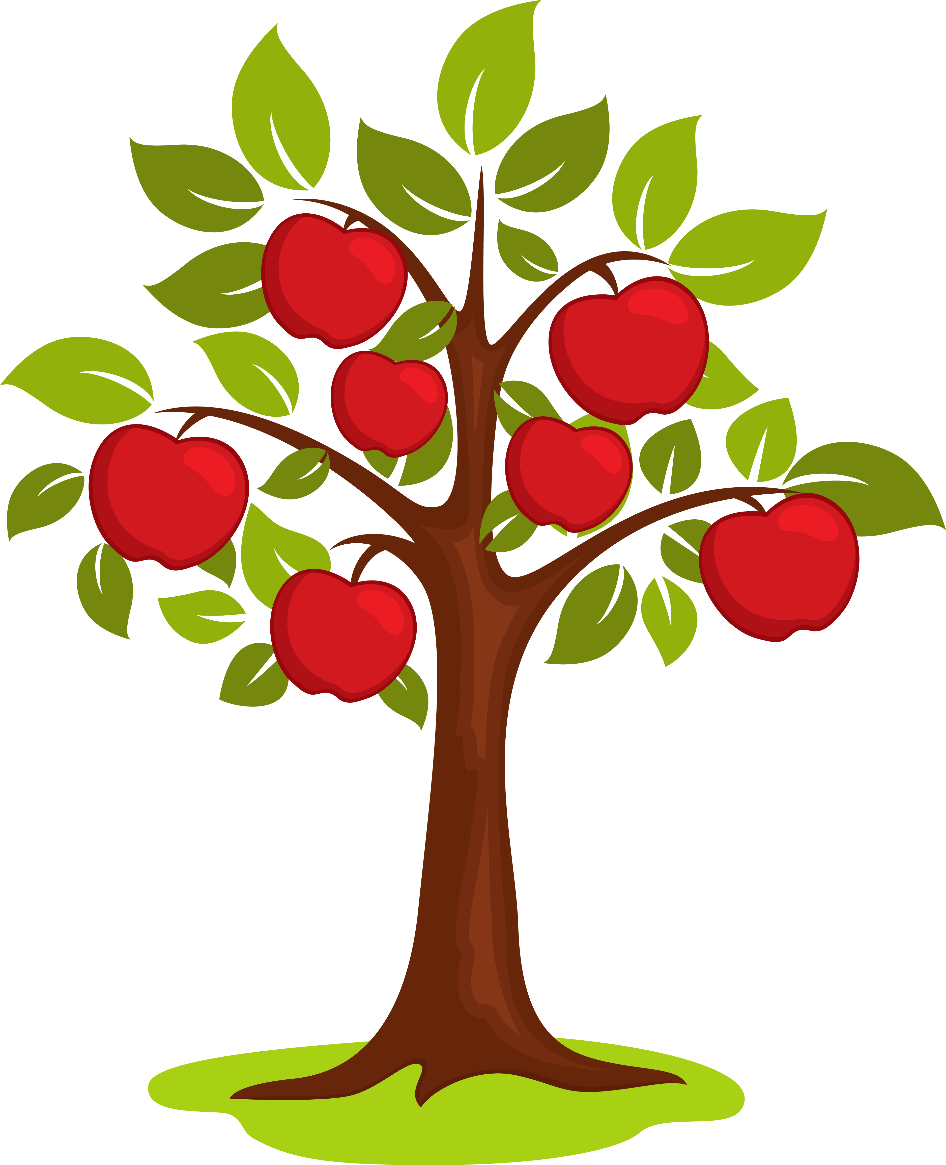 Беседа по вопросам:- Кто помнит, как с помощью линейки получить полоски одинаковой длины и ширины из листа обычной бумаги?- Как разметить лист бумаги, если линейки нет?2.2. Объявление темы урока и формулирование целей:- Сегодня вы создадите объёмные изображения овощей и фруктов, используя бумажные полоски.2.3. Постановка ключевого вопроса:- Может ли полоска из двусторонней превратиться в одностороннюю?3. Изучение нового материала:	Учебный диалог с опорой на рисунки в тетради.- Откройте альбом и отрежьте от края листа полоску. Как вы думаете, что можно сделать из этой полоски? (учащиеся предлагают варианты использования полосок бумаги)- Посмотрите на полоску. Сколько у неё сторон? (Две)- Один учёный смог превратить такую двустороннюю полоску в одностороннюю. Отгадайте: что учёный сделал с полоской? (учащиеся высказывают предположения)- Разгадка показана на рисунке. Полоску нужно выгнуть в виде кольца, два конца её поднести друг к другу и затем один конец повернуть на 180 градусов. Концы полосок фиксируют клеем.- Давайте попробуем склеить полоску таким образом.- Теперь докажем, что эта полоска из двусторонней превратилась в одностороннюю. Поставьте на одной стороне своей полоски крестик и рисуйте линию, как показано на рисунке в тетради. Ведите ручкой или карандашом по стороне полоски, не переворачивая её. Что у вас получилась?- Посмотрите, линия вернулась к нарисованному крестику. О чём это говорит?- А вот ещё одна задача. Рассмотрите в тетради рисунки поделок. Как вы думаете, из чего изготовлены эти поделки? Пообщайтесь в парах и разработайте алгоритм создания такого изделия.4. Физкультминутка5. Практическая деятельность:5.1. Вводное слово учителя:- Сегодня на уроке каждый из вас сделает объёмную форму овоща или фрукта из обычных полосок бумаги. Как вы думаете, что нужно учитывать при создании образов овощей или фруктов? (форму объекта и его цвет)- Внимательно рассмотрите в тетради технологическую карту и попробуйте рассказать последовательность создания объёмных овощей и фруктов из полосок бумаги. Что нужно сделать на подготовительном этапе? Чем вы займётесь на основном этапе? Какие действия относятся к заключительному этапу?- Назовите материалы и инструменты, которые вам понадобятся для работы. Объясните свой выбор. Отметьте знаком на схеме справа правила безопасной работы с инструментами.- А что нам советует Мастер? (Прежде чем склеивать полоски между собой в виде снежинки, сложи их пополам и раскрой. Так ты найдёшь серединку каждой полоски. Смело склеивай полоски между собой, совмещая линии изгиба. Теперь у тебя все концы полосок будут одинаковой длины)5.2. Определение критериев оценки работы учащихся:1) соблюдение правил безопасной работы с инструментами и материалами;2) точность разметки и разрезания бумаги на полоски;3) равномерность распределения полосок по объёму формы;4) наличие объёмной формы, соответствующей образу.5.3. Сообщение алгоритма выполнения работы:1) вырезать из альбома часть бумаги нужного цвета;2) дополнить разметку и разрезать бумагу на одинаковые полоски;3) склеить полоски между собой накрест в виде снежинки;4) создать объёмную форму объекта, соединив концы полосок и зафиксировав их клеем;5) проколоть шилом небольшое отверстие в месте склейки концов полосок;6) вставить в отверстие кусочек ветки дерева и приклеить его;7) декорировать объёмное изображение, вырезав из альбома листок, цветок и т.д.6. Подведение итогов урока:6.1. Контрольно-оценочная деятельность (взаимооценка).6.2. Организация выставки работ учащихся.6.3. Беседа по вопросам:- Для чего можно использовать созданные овощи и фрукты?- Что нужно знать и уметь, чтобы полоски бумаги получились одинаковыми по длине и ширине?- Легко ли узнать в созданных конструкциях образы овощей и фруктов? По каким признакам?6.4. Коллективное формулирование ответа на ключевой вопрос урока (может ли полоска из двусторонней превратиться в одностороннюю).7. Рефлексия:- Какие чувства вы испытывали в процессе выполнения работы?- Какие трудности у вас возникали? Почему?- Есть ли желание продолжить создание изделий из полосок бумаги? Что бы вы хотели сделать, используя данную технику исполнения?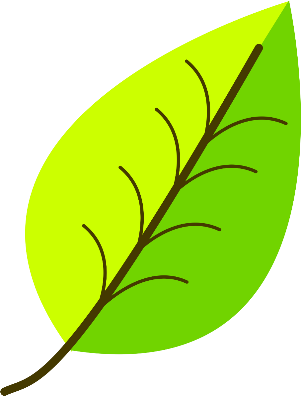 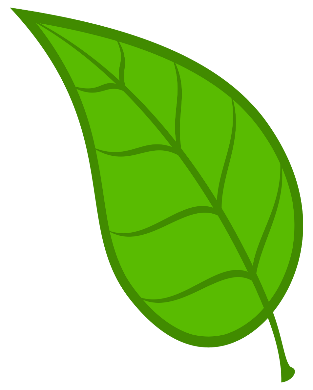 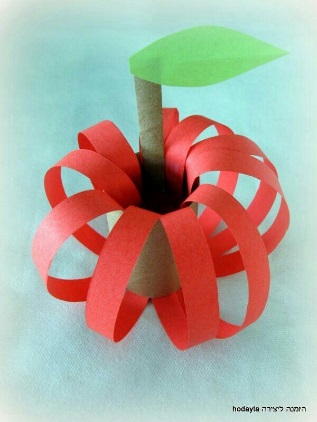 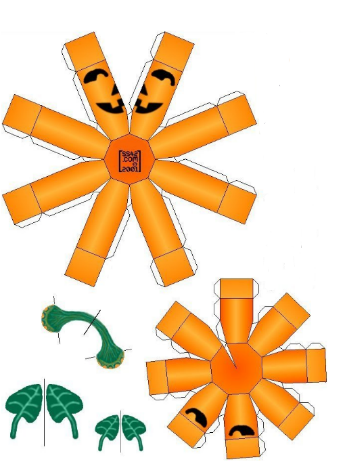 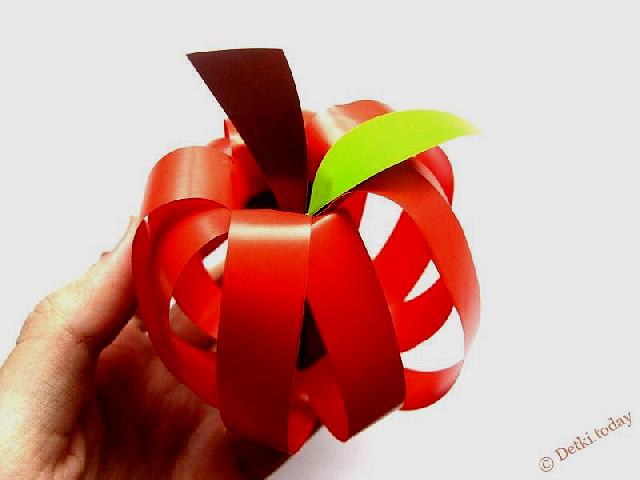 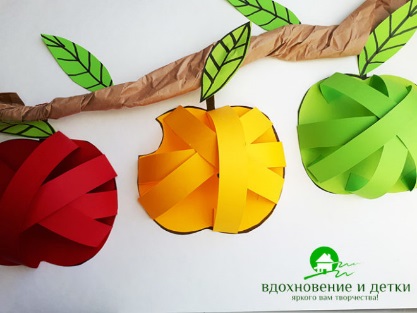 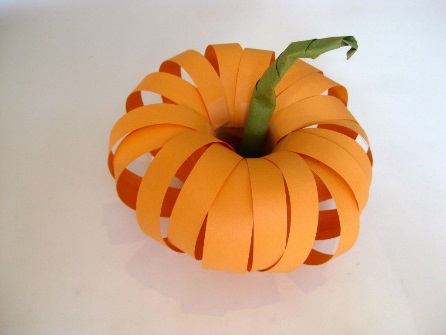 